,ТЕХНИЧЕСКОЕ   ОПИСАНИЕК  ГОСТ 12.4.303-2016 «Одежда специальная для защиты от пониженных температур. Технические требования»Куртка зимняя Европа (тк.Дюспо), красный/черный	            Костюм зимний Европа (тк.Дюспо), т.синий/черный																														Согласовано:Руководитель дизайн-бюро: Ненадова И.А.Исполнители:Конструктор: Дунаева А.А.Технолог: Прибылова М.А.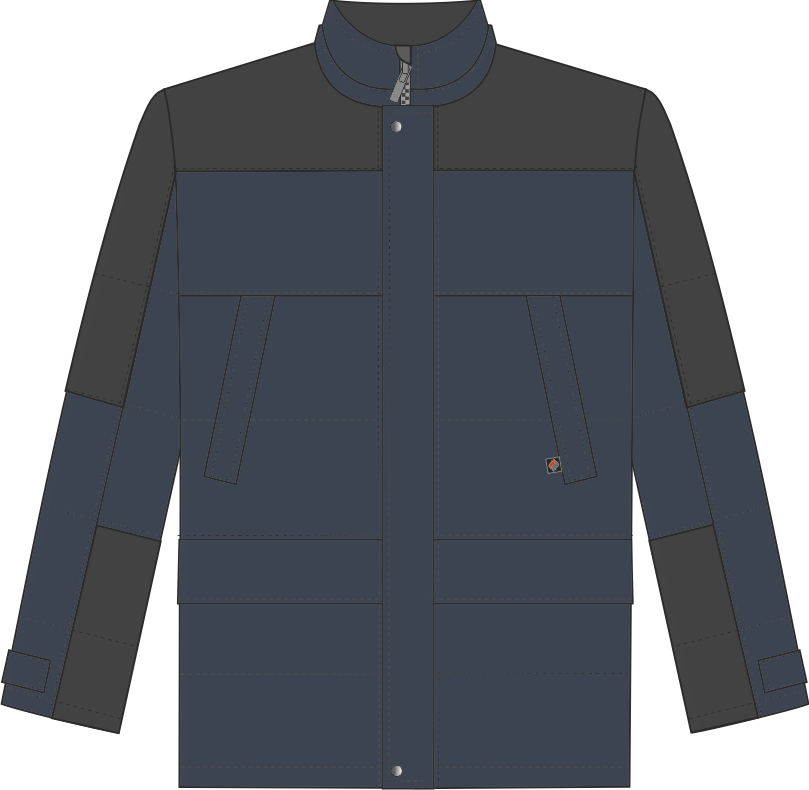 Рис. 1.Эскиз Куртка зимняя Европа.Вид спереди, т.синий/черный.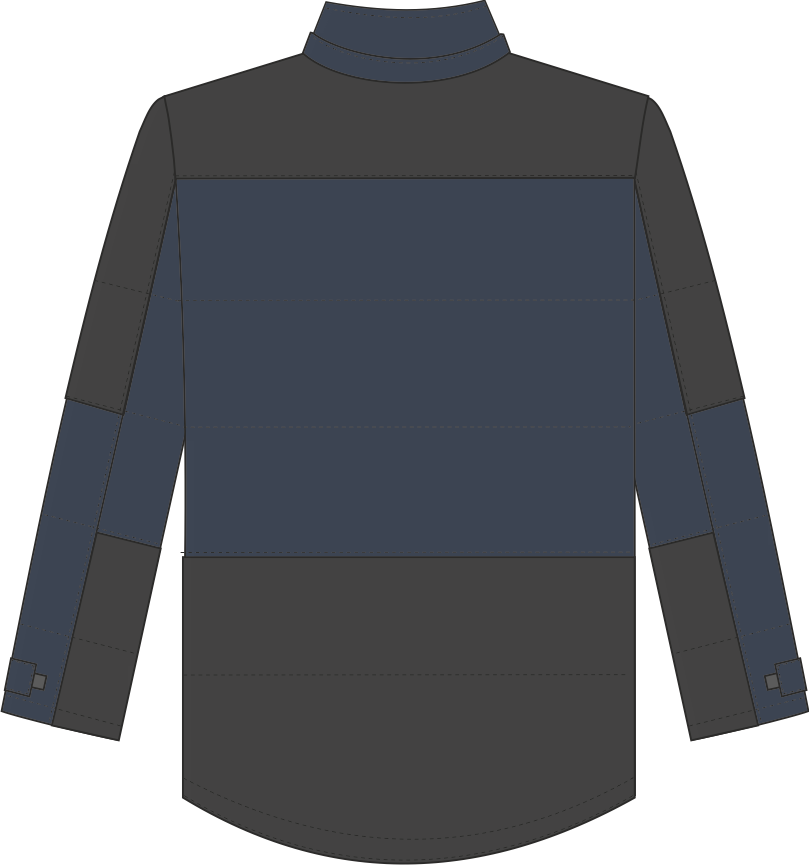 Рис. 2.Эскиз Куртка зимняяЕвропа.Вид сзади, т.синий/черный.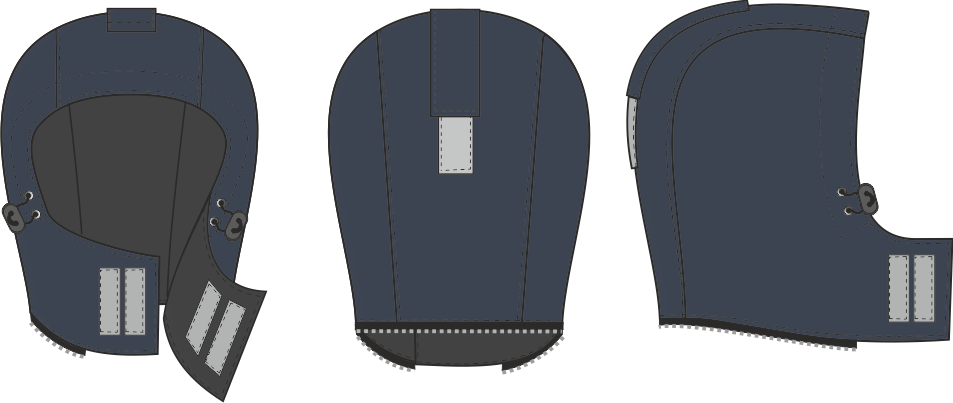 Рис. 3. Эскиз Куртка зимняяЕвропа.Капюшон, т.синий/черный.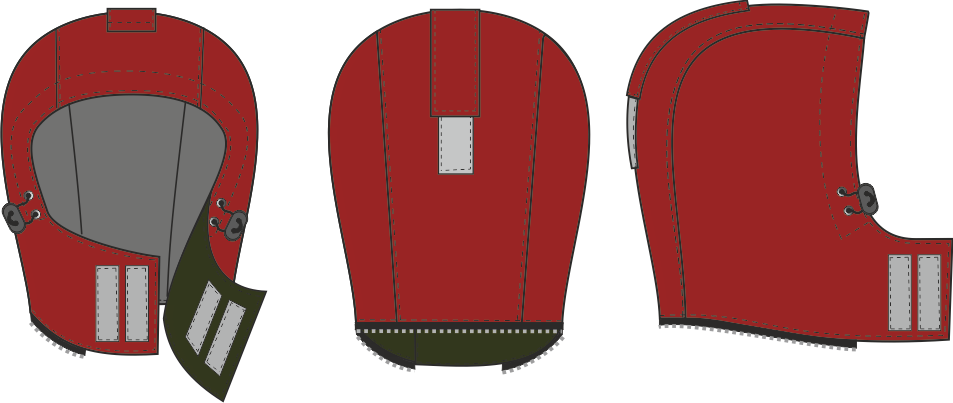 Рис. 4. Эскиз Куртка зимняя Европа.Капюшон, красный/черный.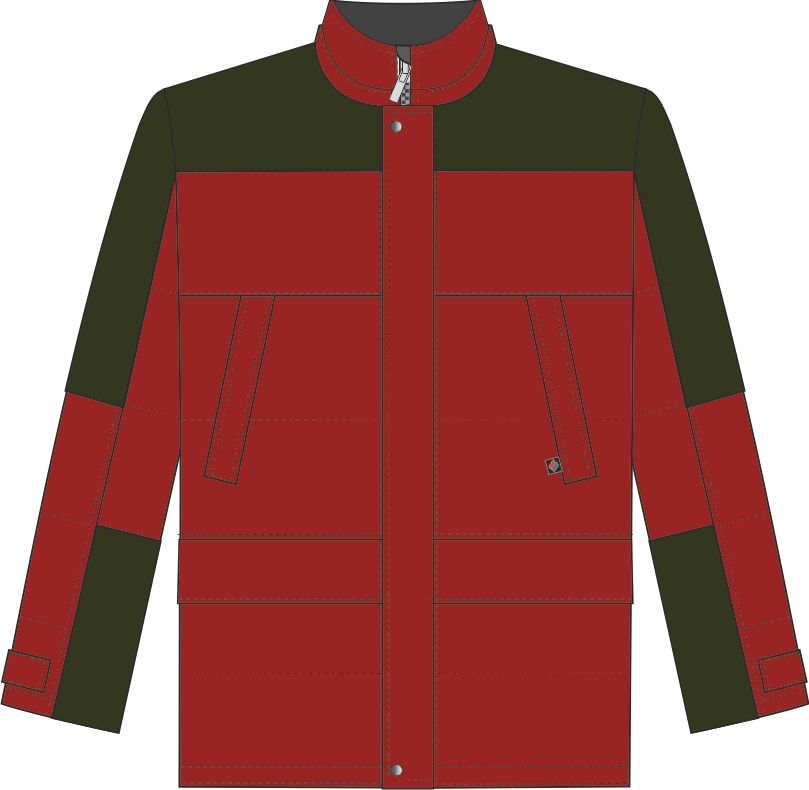 Рис. 5.Эскиз Куртка зимняя Европа.Вид спереди, красный/черный.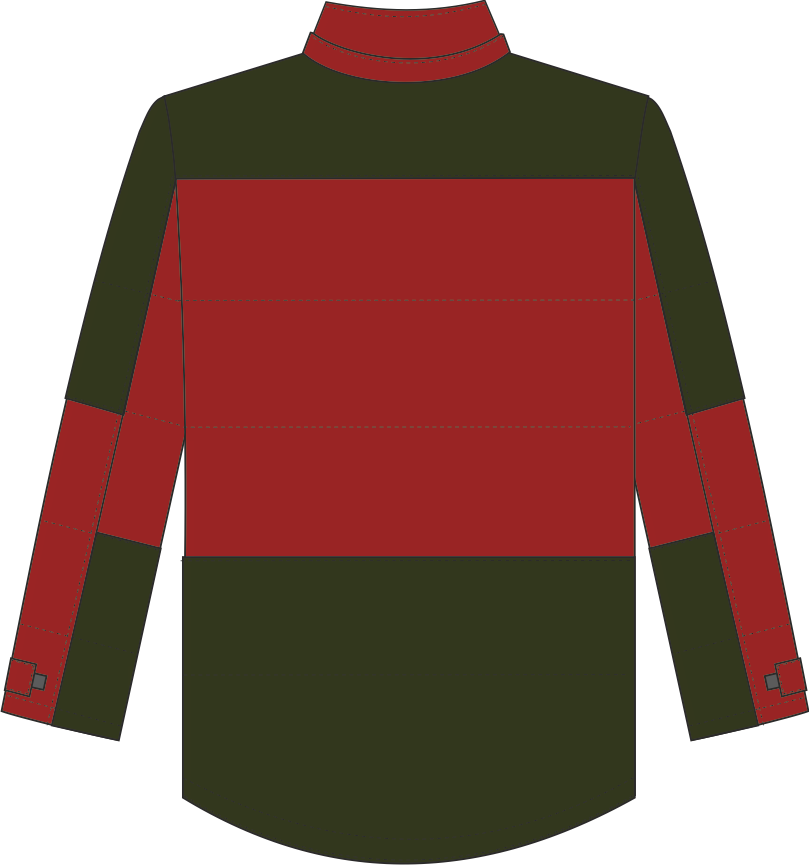 Рис. 6.Эскиз Куртка зимняя Европа.Вид сзади, красный/черный.Изготовление и раскрой(отклонения от нитей основы в тканях и допуски при раскрое) изделий, должны соответствовать требованиям настоящего технического описания, основам промышленных методов обработки специальной одежды и образцу, утверждённому в установленном порядке.Намелка производится по лицевой стороне ткани.Изделия по размерам должны изготавливаться на типовые фигуры, в соответствии с классификацией: по обхвату груди 80-140, по росту 158-200 поГОСТ 31399-2009  и настоящего технического описания.      Табл. 1Описание внешнего вида моделиКуртка зимняя Европа изготавливается согласно ГОСТ 12.4.303-2016 «Одежда специальная для защиты от пониженных температур. Технические требования».Куртка прямого силуэта, с удлиненной фигурной спинкой, с центральной застежкой на тесьму-молния, с двумя внешними втачными утепленными ветрозащитными планками и внутренней неутепленной планкой с надставкой и язычком над молнией из флиса на уровне воротника стойки. Верхняя ветрозащитная планка застегивается на три участка ленты-«контакт» и две кнопки в верхней и нижней части. Куртка простегана горизонтальными строчками в соответствии с разметкой в лекалах.Куртка на притачной подкладке. Подкладка продублирована утеплителем и простегана.Полочка состоит изпритачной кокетки из контрастной ткани, верхней части полочки, полочки и нижней части полочки. Нагрудные карманыс косым входом на молнии, вход закрыт настрочнойлисточкой. Верхний край листочки входит в шов стачивания полочки и нижней части полочки. Нижний край настрочен на полочку. На нагрудном кармане левой полочки под листочку в шов притачивания  вставлена петля под бейдж из ленты репсовой (см. схему).  В шов притачивания листочки левой полочки вставлена этикетка- флажок (см.эскиз).В нижней части полочек прорезные карманы. Вход в карманы обработан подкладкой, накрыт утепленным клапаном. Клапан одним коротким срезом входящий в боковой шов, другим в рез планки. Верхний срез клапана вставляется в шов стачивания полочки и нижней части полочки. На левой полочке в резе борта(со стороны притачивания планки)обработан карман на молнии формата А4. Полочка простегана утеплителем в соответствии с разметкой в лекалах.Спинкас удлиненной фигурной линией низа, с притачной кокеткой из контрастной ткани и притачной нижней частью из контрастной ткани.Спинка простегана в соответствии с разметкой в лекалах.Рукававтачные и состоят из центральной, передней и локтевой частей.Центральная часть с двумя зонами: верхней из контрастной ткани и нижней из основной ткани. Передняя и локтевые части так же с двумя зонами: верхняя из основной ткани и нижняя из контрастной ткани. Внизу на центральную часть рукава нашита пата, застегивающаяся на ленту контакт.Низ рукава обработан швом в подгибку с закрытым срезом, ширина шва 25 мм. Рукава простеганы с утеплителем в соответствии с разметкой в лекалах.Воротниквтачнойстойка. Верхняя часть воротника из основной ткани продублирована утеплителем, нижний воротник из флиса продублирован утеплителем.В шов стачивания верхнего воротника и куртки вставлена планка с одной частью молнии для пристегивания капюшона.В шов стачивания воротника и подкладки вставлена вешалка из ткани верха и основная этикетка.Капюшон состоит из двух боковых и центральной частей. Центральная часть капюшона с патой для утяжки капюшона по высоте. Пата капюшона фиксируется при помощи ленты «контакт» (жесткая часть ленты «контакт» настрачивается на пату, мягкая – на капюшон).  Лицевой вырез обработан обтачкой с кулисой, по которой проложен эластичный шнур, выходящий через люверсы и фиксирующийся двухдырочным фиксатором.Подбородочная часть с застёжкой на две ленты-контакт. Жесткая часть ленты-контакт нашивается на лицевую сторону правой подбородочной части капюшона насквозь. Мягкая часть нашивается на обтачку левой подбородочной части капюшона (не насквозь).Капюшон пристёгивается к воротнику куртки при помощитесьмы молнии.Подкладкапритачная, простегана с утеплителем в соответствии с разметкой в лекалах. На левой полочке накладной карман, вход закрывается на ленту контакт,на карман нашита этикетка ФИО. В нижней части подкладки обтачка. На подкладку настрочена ветрозащитная юбка, с застежкой на две кнопки и кулисой в нижней части, в кулису вставлена эластичная тесьма. Рукав из двух частей: верхней и нижней, между которыми вставлен трикотажный напульсник.В готовом изделии подкладка скрепляется с тканью верха по пройме у бокового и плечевого швов при помощи кусочка ткани. Мешковина кармана А4 крепится к пройме при помощи кусочка ткани. Мешковина карманов с листочками крепится к подборту. Мешковина нижних карманов крепится кусочками ткани в шов подгибки низа. На капюшоне скрепляется по центру швов стачивания центральной части с боковыми.Обхват груди типовой фигуры, смОбхват груди типовой фигуры, смОбхват груди типовой фигуры, смОбхват груди типовой фигуры, смОбхват груди типовой фигуры, смОбхват груди типовой фигуры, смОбхват груди типовой фигуры, смОбхват груди типовой фигуры, см80-8488-9296-100104-108112-116120-124128-132136-140Рост типовой фигуры, смРост типовой фигуры, смРост типовой фигуры, смРост типовой фигуры, смРост типовой фигуры, смРост типовой фигуры, смРост типовой фигуры, смРост типовой фигуры, см158-164158-164170-176170-176182-188182-188194-200194-200